ㆍ교회당예배: 매주일 15시 예배, 실시간으로 비대면 예배 드릴 수 있습니다.ㆍ어린이연합여름성경학교: 6월 27일(월), 28일(화) 10시-17시, 쾰른한빛교회                     주제: 하나님이 나를 사용하세요. 강사: 정희경 목사ㆍ청소년연합수련회 JC캠프: 7월 1일(금) 17시, 2일(토) 09-20:30시, 회비 30유로주제: Grenzenlos. 프랑크푸르트, 뒤셀도르프. 강사: 민기도, 박보도, 이광열 목사ㆍ지난 주 방문: 이민선, 백종두ㆍ한국방문: 송인선/장혜진-이재완,  한정우-나지홍ㆍ전출: 이병하-민수영(->Augsburg)ㆍ별세: 유근임 집사 모친 박공임 집사(6/21, 향년 84세) 김종권 집사 한국방문ㆍ생일: 강병주, 강수정ㆍ담임목사: 오늘 브레멘언약교회 설교.** 함께 기도합시다 ** 1)은혜롭고 안전한 예배드리게 하소서. 2)모이기에 힘써, 배움과 교제의 기쁨 누리게 하소서.3)코로나19를 넘어서 온전한 일상을 회복해 가게 하소서. 4)스스로를 깊이 돌아보고, 삶 속에 변화를 만들어가게 하소서.5)공의와 평화의 주여, 우크라이나 땅에서 전쟁이 속히 끝나게 하소서.◆말씀일기 일정일/시편82:1-8      월/시편83:1-18      화/시편84:1-12   수/시편85:1-13 목/시편86:1-17     금/히브리서1:1-14   토/히2:1-9       일/히2:10-3:6◆114 운동-하루(1) 한번(1) 말씀일기 & 성경 (4)장 통독(성경 200독 대행진: 198독) ◈ 예배위원 안내 ◈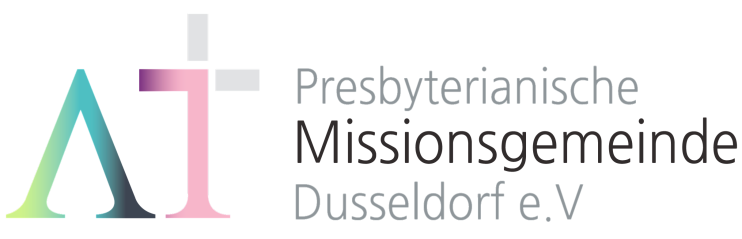      “서로 위로하라”(살전4:18) 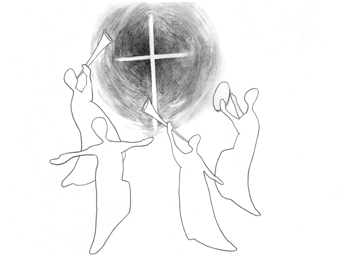 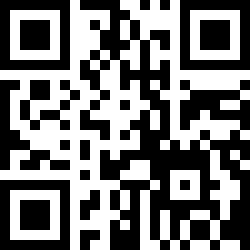 1983년 5월8일 창립     뒤셀도르프선교교회                 교회 홈페이지 duemission.de                  교회주소Alte-Landstr. 179, 40489 Düsseldorf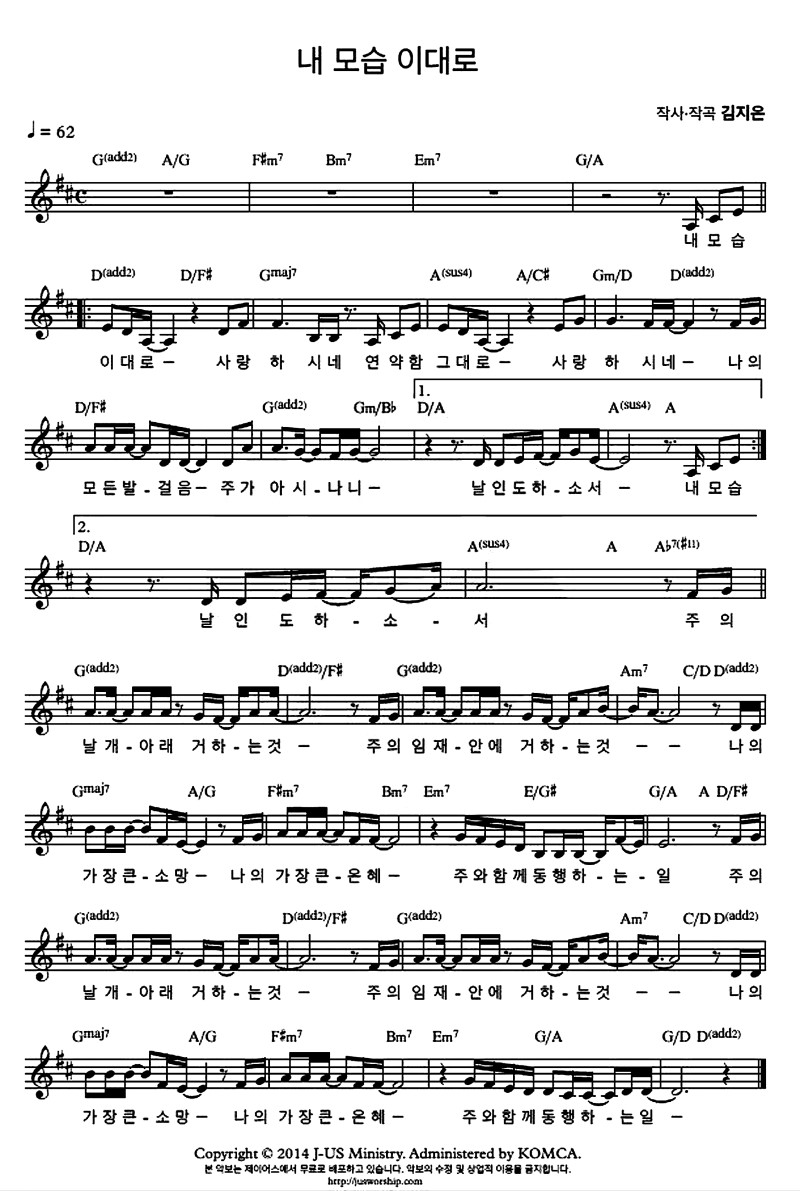 인도: 김요한 목사※ 표는 일어섭니다.**교회 구좌**Ev. Presbyterianische Kirchengemeinde e.V. Bank: Stadtsparkasse Düsseldorf IBAN: DE61 3005 0110 1008 4019 016월 26일7월 3일7월 10일7월 17일예배기도한명일단주현민명희전정혜말씀일기한상철X서민규민경웅안내위원                                   예배부                                   예배부                                   예배부                                   예배부헌금위원예배부김영희 김아영김영희 김아영김영희 김아영※입례송/Eingangslied ……………. 왕이신 나의 하나님 ………………… ※예배부름/Eingangsgebet ………………………………...........………………………………….............다함께인도자다함께인도자다함께인도자※찬송/Gemeindelied ……….......................….…… 3장 ……...................................※찬송/Gemeindelied ……….......................….…… 3장 ……...................................다 함 께※신앙고백/Glaubensbekenntnis   …………………………………………..................※신앙고백/Glaubensbekenntnis   …………………………………………..................다함께성시교독/Wechselwort …………………. 교독문 43번 ……………...............성시교독/Wechselwort …………………. 교독문 43번 ……………...............다함께찬송/Gemeindelied  …………………..…………. 304장 ……….………………..……찬송/Gemeindelied  …………………..…………. 304장 ……….………………..……다함께기도/Gebet  …….................…………...................................................…………..............말씀일기/Bibeltagebuch ……………………………………………………………………...찬양/Chor  ………………................. 시편 23편 …..…………………………………..기도/Gebet  …….................…………...................................................…………..............말씀일기/Bibeltagebuch ……………………………………………………………………...찬양/Chor  ………………................. 시편 23편 …..…………………………………..한명일 집사한상철 장로서민규 집사성경봉독/Text zur Predigt ……..…. 사도행전 19:21-22……………….…성경봉독/Text zur Predigt ……..…. 사도행전 19:21-22……………….…인도자.설교/Predigt ..…...…........................  로마로 간 사도바울 ……................설교/Predigt ..…...…........................  로마로 간 사도바울 ……...............김요한 목사찬송/Gemeindelied ........................................... 315장 ……………….………..…..봉헌/Kollekte………..........................................................................................................찬송/Gemeindelied ........................................... 315장 ……………….………..…..봉헌/Kollekte………..........................................................................................................다  함  께다  함  께교제/Bekanntmachung………………………………………………………………................교제/Bekanntmachung………………………………………………………………................다함께※주기도송/Vaterunser……………………………………………………………………………※주기도송/Vaterunser……………………………………………………………………………다함께※축도/Segen   ………………………….……………………………………………......................※축도/Segen   ………………………….……………………………………………......................김요한 목사